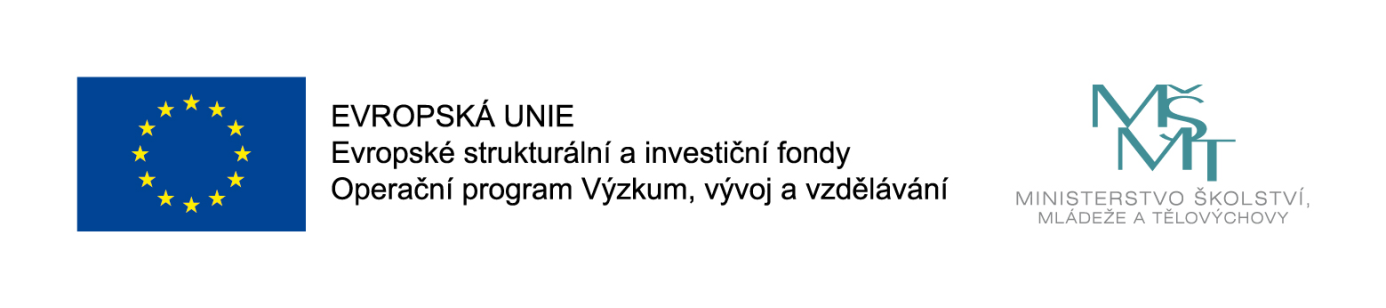 Příloha č. 6B Dokumentace – Formulář pro posouzení technické kvalifikace Dodavatele dle § 79 odst. 2 písm. d) Zákona„PřF UP – přístavba a stavební úpravy budovy č. 53, skleníku a budovy energocentra, Olomouc - Holice – technické podmínky, vč. inž. činnosti a autor. dozoru“Kritérium technické kvalifikace - osvědčení o vzdělání a odborné kvalifikaci vztahující se k službám, které jsou  předmětem této veřejné zakázky dle § 79 odst. 2 písm. d) Zákona (čl. 6 odst. 6.6.1 písm. b) Dokumentace)Hlavní projektant, odpovědný projektant či jiná obdobná funkce, který bude odpovídat za komplexní zpracování projektových dokumentacíJméno a příjmení:Vztah k Dodavateli:Odborná požadovaná způsobilost dle zákona č. 360/1992 Sb.:Délka praxe v projektování staveb s uvedením dosažených zkušeností:Referenční zakázky:Dodavatel uvede název projektu, dobu realizace, identifikaci objednatele, popis zakázky s uvedením zapojení osoby, jejíž odbornost je prokazována a další relevantní informace.Projektant specialista, který bude odpovídat za zpracování projektových dokumentací v části vytápění, vzduchotechnikaJméno a příjmení:Vztah k Dodavateli:SŠ/VŠ vzdělání v oboru stavebním:Délka praxe v projektování staveb v oboru technika prostředí staveb, specializace vytápění, vzduchotechnika s uvedením dosažených zkušeností:Referenční zakázky:Dodavatel uvede název projektu, dobu realizace, identifikaci objednatele, popis zakázky s uvedením zapojení osoby, jejíž odbornost je prokazována a další relevantní informace.Projektant specialista, který bude odpovídat za zpracování Technických podmínek v části stanovení požadavků na funkci a/nebo výkon pro PS 12Jméno a příjmení:Vztah k Dodavateli:SŠ/VŠ vzdělání v oboru stavebním nebo strojním:Délka praxe v  oboru s uvedením dosažených zkušeností:Referenční zakázky:Dodavatel uvede název projektu, dobu realizace, identifikaci objednatele, popis zakázky s uvedením zapojení osoby, jejíž odbornost je prokazována a další relevantní informace.V……………………. dne ……………………..Podpisy osob, jejichž odborná způsobilost je prokazována:Razítko a podpis oprávněné osoby za Dodavatele:				  